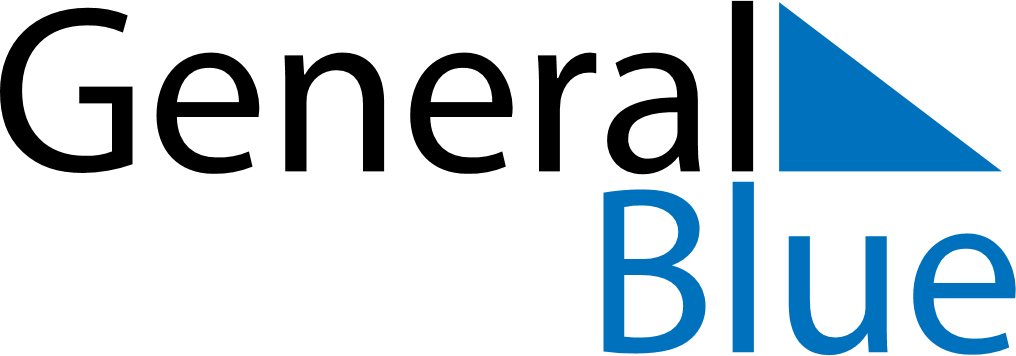 June 2024June 2024June 2024June 2024June 2024June 2024June 2024Quan Bay, Ho Chi Minh, VietnamQuan Bay, Ho Chi Minh, VietnamQuan Bay, Ho Chi Minh, VietnamQuan Bay, Ho Chi Minh, VietnamQuan Bay, Ho Chi Minh, VietnamQuan Bay, Ho Chi Minh, VietnamQuan Bay, Ho Chi Minh, VietnamSundayMondayMondayTuesdayWednesdayThursdayFridaySaturday1Sunrise: 5:29 AMSunset: 6:12 PMDaylight: 12 hours and 42 minutes.23345678Sunrise: 5:29 AMSunset: 6:12 PMDaylight: 12 hours and 42 minutes.Sunrise: 5:29 AMSunset: 6:12 PMDaylight: 12 hours and 43 minutes.Sunrise: 5:29 AMSunset: 6:12 PMDaylight: 12 hours and 43 minutes.Sunrise: 5:29 AMSunset: 6:13 PMDaylight: 12 hours and 43 minutes.Sunrise: 5:29 AMSunset: 6:13 PMDaylight: 12 hours and 43 minutes.Sunrise: 5:29 AMSunset: 6:13 PMDaylight: 12 hours and 43 minutes.Sunrise: 5:30 AMSunset: 6:13 PMDaylight: 12 hours and 43 minutes.Sunrise: 5:30 AMSunset: 6:14 PMDaylight: 12 hours and 44 minutes.910101112131415Sunrise: 5:30 AMSunset: 6:14 PMDaylight: 12 hours and 44 minutes.Sunrise: 5:30 AMSunset: 6:14 PMDaylight: 12 hours and 44 minutes.Sunrise: 5:30 AMSunset: 6:14 PMDaylight: 12 hours and 44 minutes.Sunrise: 5:30 AMSunset: 6:14 PMDaylight: 12 hours and 44 minutes.Sunrise: 5:30 AMSunset: 6:15 PMDaylight: 12 hours and 44 minutes.Sunrise: 5:30 AMSunset: 6:15 PMDaylight: 12 hours and 44 minutes.Sunrise: 5:30 AMSunset: 6:15 PMDaylight: 12 hours and 44 minutes.Sunrise: 5:31 AMSunset: 6:15 PMDaylight: 12 hours and 44 minutes.1617171819202122Sunrise: 5:31 AMSunset: 6:16 PMDaylight: 12 hours and 44 minutes.Sunrise: 5:31 AMSunset: 6:16 PMDaylight: 12 hours and 44 minutes.Sunrise: 5:31 AMSunset: 6:16 PMDaylight: 12 hours and 44 minutes.Sunrise: 5:31 AMSunset: 6:16 PMDaylight: 12 hours and 45 minutes.Sunrise: 5:31 AMSunset: 6:16 PMDaylight: 12 hours and 45 minutes.Sunrise: 5:32 AMSunset: 6:17 PMDaylight: 12 hours and 45 minutes.Sunrise: 5:32 AMSunset: 6:17 PMDaylight: 12 hours and 45 minutes.Sunrise: 5:32 AMSunset: 6:17 PMDaylight: 12 hours and 45 minutes.2324242526272829Sunrise: 5:32 AMSunset: 6:17 PMDaylight: 12 hours and 45 minutes.Sunrise: 5:33 AMSunset: 6:18 PMDaylight: 12 hours and 44 minutes.Sunrise: 5:33 AMSunset: 6:18 PMDaylight: 12 hours and 44 minutes.Sunrise: 5:33 AMSunset: 6:18 PMDaylight: 12 hours and 44 minutes.Sunrise: 5:33 AMSunset: 6:18 PMDaylight: 12 hours and 44 minutes.Sunrise: 5:33 AMSunset: 6:18 PMDaylight: 12 hours and 44 minutes.Sunrise: 5:33 AMSunset: 6:18 PMDaylight: 12 hours and 44 minutes.Sunrise: 5:34 AMSunset: 6:18 PMDaylight: 12 hours and 44 minutes.30Sunrise: 5:34 AMSunset: 6:19 PMDaylight: 12 hours and 44 minutes.